     ГЛАВНЫЙ ГОСУДАРСТВЕННЫЙ САНИТАРНЫЙ ВРАЧ РОССИЙСКОЙ ФЕДЕРАЦИИПОСТАНОВЛЕНИЕот 24 декабря 2020 года N 44
Об утверждении санитарных правил СП 2.1.3678-20 "Санитарно-эпидемиологические требования к эксплуатации помещений, зданий, сооружений, оборудования и транспорта, а также условиям деятельности хозяйствующих субъектов, осуществляющих продажу товаров, выполнение работ или оказание услуг"См. Сравнительный анализ санитарно-эпидемиологических требований к организациям, осуществляющим медицинскую деятельность (СанПиН 2.1.3.2630-10 и СанПиН 2.1.3678-2020).
В соответствии с Федеральным законом от 30.03.1999 N 52-ФЗ "О санитарно-эпидемиологическом благополучии населения" (Собрание законодательства Российской Федерации, 1999, N 14, ст.1650; 2020, N 29, ст.4504) и постановлением Правительства Российской Федерации от 24.07.2000 N 554 "Об утверждении Положения о государственной санитарно-эпидемиологической службе Российской Федерации и Положения о государственном санитарно-эпидемиологическом нормировании" (Собрание законодательства Российской Федерации, 2000, N 31, ст.3295; 2005, N 39, ст.3953) 
постановляю:
1. Утвердить санитарные правила СП 2.1.3678-20 "Санитарно-эпидемиологические требования к эксплуатации помещений, зданий, сооружений, оборудования и транспорта, а также условиям деятельности хозяйствующих субъектов, осуществляющих продажу товаров, выполнение работ или оказание услуг" согласно приложению.     
2. Ввести в действие санитарные правила СП 2.1.3678-20 "Санитарно-эпидемиологические требования к эксплуатации помещений, зданий, сооружений, оборудования и транспорта, а также условиям деятельности хозяйствующих субъектов, осуществляющих продажу товаров, выполнение работ или оказание услуг" с 01.01.2021.
3. Установить срок действия санитарных правил СП 2.1.3678-20 "Санитарно-эпидемиологические требования к эксплуатации помещений, зданий, сооружений, оборудования и транспорта, а также условиям деятельности хозяйствующих субъектов, осуществляющих продажу товаров, выполнение работ или оказание услуг" до 01.01.2027.
4. Признать утратившими силу с 01.01.2021:
постановление Главного государственного санитарного врача Российской Федерации от 30.01.2003 N 4 "О введении в действие СанПиН 2.1.2.1188-03" (зарегистрировано Минюстом России 14.02.2003, регистрационный N 4219);
постановление Главного государственного санитарного врача Российской Федерации от 18.05.2010 N 58 "Об утверждении СанПиН 2.1.3.2630-10 "Санитарно-эпидемиологические требования к организациям, осуществляющим медицинскую деятельность" (зарегистрировано Минюстом России, регистрационный 09.08.2010 N 18094);
пункт 3 постановления Главного государственного санитарного врача Российской Федерации от 10.06.2016 N 76 "О внесении изменений в отдельные санитарно-эпидемиологические правила в части приведения используемой в них терминологии в соответствие с федеральными законами от 21.11.2011 N 323-ФЗ "Об основах охраны здоровья граждан в Российской Федерации" и от 12.04.2010 N 61-ФЗ "Об обращении лекарственных средств" (зарегистрирован в Минюсте России 22.06.2016 N 42606);
постановление Главного государственного санитарного врача Российской Федерации от 04.03.2016 N 27 "О внесении изменения N 1 в СанПиН 2.1.3.2630-10" (зарегистрировано Минюстом России 15.03.2016, регистрационный N 41424).
А.Ю.Попова Зарегистрированов Министерстве юстицииРоссийской Федерации30 декабря 2020 года,регистрационный N 61953      Приложение      
УТВЕРЖДЕНЫ
постановлением Главного
государственного санитарного врача
Российской Федерации
от 24 декабря 2020 года N 44 СП 2.1.3678-20"Санитарно-эпидемиологические требования к эксплуатации помещений, зданий, сооружений, оборудования и транспорта, а также условиям деятельности хозяйствующих субъектов, осуществляющих продажу товаров, выполнение работ или оказание услуг"
I. Область применения 1.1. Настоящие санитарные правила (далее - правила) направлены на охрану жизни и здоровья населения, обеспечение безопасности и (или) безвредности для человека факторов среды обитания, предотвращение возникновения и распространения инфекционных, неинфекционных заболеваний и устанавливают санитарно-эпидемиологические требования к выполнению работ и предоставлению гостиничных, медицинских, бытовых, социальных услуг, услуг в области культуры, спорта, организации досуга, развлечений, продаже товаров производственно-технического назначения для личных и бытовых нужд (далее - услуги), а также к используемым хозяйствующими субъектами зданиям, сооружениям, помещениям, оборудованию и транспортным средствам.
1.2. Настоящие правила обязательны для исполнения физическими и юридическими лицами, предоставляющими услуги населению на территории Российской Федерации, перечисленными в пункте 1.1 настоящих правил (далее - хозяйствующие субъекты).
II. Общие требования 2.1. Хозяйствующий субъект в соответствии с осуществляемой им деятельностью по предоставлению услуг населению должен осуществлять производственный контроль за соблюдением санитарных правил и гигиенических нормативов, санитарно-противоэпидемические (профилактические) мероприятия, с проведением лабораторных исследований и измерений с привлечением испытательных лабораторных центров, аккредитованных в национальной системе аккредитации в соответствии с законодательством Российской Федерации.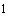 ________________ Статьи 11, 29, 32 и 34 Федерального закона от 30.03.1999 N 52-ФЗ "О санитарно-эпидемиологическом благополучии населения" (Собрание законодательства Российской Федерации, 1999, N 14, ст.1650; 2004, N 35, ст.3607; 2011, N 1, ст.6; N 30, ст.4590, ст.4596; N 50, ст.7359; 2012, N 26, ст.3446; 2013, N 48, ст.6165).
2.2. Здания, строения, сооружения, помещения, используемые хозяйствующими субъектами, должны быть оборудованы системами холодного и горячего водоснабжения, водоотведения.
При отсутствии централизованной системы водоснабжения и водоотведения здания, строения, сооружения, помещения, используемые хозяйствующими субъектами, должны быть оборудованы нецентрализованными (автономными) системами холодного и горячего водоснабжения, водоотведения, со спуском сточных вод в локальные очистные сооружения.
При отсутствии горячего централизованного водоснабжения должны устанавливаться водонагревающие устройства.
2.3. Вода, используемая в хозяйственно-питьевых и бытовых целях, должна соответствовать гигиеническим нормативам.
Не допускается использование воды из системы отопления для технологических, а также хозяйственно-бытовых целей.
2.4. В помещениях обеспечиваются параметры микроклимата, воздухообмена, определенные требованиями гигиенических нормативов.
В воздухе не допускается превышение предельно допустимых концентраций загрязняющих веществ, определенных требованиями гигиенических нормативов.
2.5. Уровни естественного и искусственного освещения, инсоляции, шума, вибрации, электромагнитных полей в помещениях хозяйствующих субъектов должны соответствовать гигиеническим нормативам.
2.6. Помещения, в которых установлено оборудование, являющееся источником выделения пыли, химических веществ, избытков тепла и влаги, должны быть обеспечены местной системой вытяжной вентиляции.
Обследование технического состояния системы вентиляции проводится перед вводом здания (помещения) в эксплуатацию или его реконструкцией, затем через 2 года после ввода в эксплуатацию, в дальнейшем не реже 1 раза в 10 лет. При обследовании технического состояния вентиляции должны осуществляться инструментальные измерения объемов вытяжки воздуха.
2.7. Покрытия пола и стен помещений, используемых хозяйствующими субъектами, не должны иметь дефектов и повреждений, следов протеканий и признаков поражений грибком и должны быть устойчивыми к уборке влажным способом с применением моющих и дезинфицирующих средств.
В помещениях с повышенной влажностью воздуха потолки должны быть влагостойкими.
2.8. На территории земельного участка, используемого хозяйствующим субъектом на праве собственности или ином законном основании (далее - собственная территория), не допускается скопление мусора. Уборка собственной территории проводится ежедневно или по мере загрязнения.
2.9. Мусор должен собираться в контейнеры, закрывающиеся крышками. Очистка мусоросборников должна проводиться при заполнении 2/3 их объема.
2.10. Контейнерная площадка для сбора твердых коммунальных отходов должна быть с твердым покрытием. Размеры площадки должны превышать площадь основания контейнеров на 1 м во все стороны.
2.11. Уборочный инвентарь, используемый для уборки помещений, маркируется в зависимости от назначения помещений и видов работ. Инвентарь для уборки туалетов должен иметь иную маркировку и храниться отдельно от другого инвентаря.
По окончании уборки весь инвентарь промывается с использованием моющих средств, ополаскивается проточной водой и просушивается.
Инвентарь для туалетов после использования обрабатывается дезинфицирующими средствами.
2.12. В помещениях не должно быть насекомых, грызунов и следов их жизнедеятельности.
При появлении синантропных насекомых и грызунов проводится дезинсекция и дератизация. Дезинсекция и дератизация проводится в отсутствие работников и потребителей.
III. Санитарно-эпидемиологические требования к помещениям, условиям хранения при реализации продукции производственно-технического назначения, товаров для личных и бытовых нужд 3.1. Внутренняя отделка помещений, используемых для хранения и реализации продукции производственно-технического назначения, товаров для личных и бытовых нужд (далее - товары), должна быть выполнена из материалов, позволяющих проводить ежедневную уборку с применением моющих средств и не иметь повреждений.
3.2. При транспортировании товаров бытовой химии, парфюмерных и косметических товаров, строительных материалов совместно с пищевой продукцией должны быть обеспечены условия, исключающие их соприкосновение, загрязнение, а также изменение потребительских свойств пищевой продукции.
3.3. Не допускается перевозка пестицидов и агрохимикатов транспортом, предназначенным для транспортировки пищевой продукции.
3.4. Хранение, транспортирование, реализация пестицидов и агрохимикатов осуществляется в герметичной потребительской и (или) транспортной упаковке.
3.5. Хранение пестицидов и агрохимикатов, строительных материалов должно осуществляться в отдельных помещениях, предназначенных для этих целей или в выделенных зонах складов для непродовольственных товаров.
IV. Санитарно-эпидемиологические требования к эксплуатации помещений, зданий, сооружений при осуществлении деятельности хозяйствующими субъектами, оказывающими медицинские услуги 4.1. К размещению хозяйствующих субъектов, оказывающих медицинские услуги населению (далее - медицинская организация), предъявляются следующие санитарно-эпидемиологические требования:
4.1.1. Здания стационаров психиатрического, инфекционного профиля должны располагаться на расстоянии не менее 100 метров от ближайшего жилого дома или многоквартирного дома.
4.1.2. Эксплуатация собственной территории, а также объектов иными юридическими и физическими лицами осуществляется в соответствии с заявленным хозяйствующим субъектом видом деятельности при условии соблюдения настоящих правил.
4.1.3. На собственной территории медицинской организации почва по санитарно-химическим, микробиологическим, паразитологическим показателям, радиационному фактору должна соответствовать гигиеническим нормативам, содержание приоритетных загрязняющих веществ в атмосферном воздухе, уровни электромагнитных излучений, шума, вибрации, инфразвука не должны превышать гигиенические нормативы.
4.1.4. Размещение медицинской организации, оказывающей специализированную медицинскую помощь по профилям "Инфекционные болезни", "Фтизиатрия", в многоквартирном доме не допускается.
4.1.5. Реконструируемые и (или) вновь строящиеся здания (помещения), предназначенные для оказания медицинской организацией помощи лицам, страдающим алкогольной и наркотической зависимостью, не допускается размещать в многоквартирных домах.
4.1.6. В многоквартирных домах и во встроенно-пристроенных к ним помещениях не допускается размещать микробиологические лаборатории (отделения).
Отделения (кабинеты) магнитно-резонансной томографии не допускается размещать смежно с квартирами.
4.1.7. Уровень физических факторов (шум, вибрация, постоянное магнитное поле) от работы отделения (кабинета) магнитно-резонансной томографии в помещениях с постоянным пребыванием людей или с постоянными рабочими местами не должен превышать гигиенические нормативы.
4.1.8. Реконструируемые и (или) вновь строящиеся инфекционные, кожно-венерологические, акушерские, детские, психосоматические, радиологические отделения, входящие в состав многопрофильных стационарных медицинских организаций, должны размещаться в отдельно стоящих зданиях.
4.1.9. К инфекционному отделению обеспечивается отдельный въезд (вход) и крытая площадка для дезинфекции транспорта.
При наличии изоляции и автономных систем вентиляции указанные подразделения стационарных медицинских организаций могут размещаться в одном здании с другими отделениями, за исключением противотуберкулезных подразделений.
4.1.10. В инфекционное отделение должен быть предусмотрен отдельный вход.
4.1.11. В хозяйственной зоне на собственной территории медицинской организации оборудуется контейнерная площадка для твердых коммунальных отходов. Контейнерная площадка должна быть с твердым покрытием и въездом со стороны улицы, защищена от постороннего доступа, иметь ограждение и навес.
4.2. К зданиям, строениям, сооружениям и помещениям медицинских организаций предъявляются следующие санитарно-эпидемиологические требования:
4.2.1. Размещение помещений медицинской организации должно обеспечивать соблюдение требований к последовательности (поточности) технологических процессов обработки оборудования, инвентаря, материалов.
4.2.2. Палатные отделения, отделения лучевой диагностики, отделение терапии, лаборатории, производственные, складские, хозяйственные, подсобные и административно-бытовые помещения столовой (далее - пищеблок), центральное стерилизационное отделение, аптечная организация, прачечная не должны быть проходными.
4.2.3. Минимальные площади помещений, необходимые для обеспечения противоэпидемического режима, эксплуатируемых медицинскими организациями, следует принимать согласно приложениям NN 1 и 2 к настоящим правилам.
При этом площади помещений, предусмотренные в приложениях NN 1 и 2 к настоящим правилам, могут быть уменьшены в пределах 15%.
Площадь помещений, не указанных в таблице, определяется непосредственно хозяйствующим субъектом с учетом:
габаритов и расстановки оборудования;
числа лиц, которые одновременно могут находиться в помещении;
последовательности технологических процессов;
расстояний, обеспечивающих расстановку оборудования, а также передвижение пациентов и работников.
4.2.4. Для приема, лечения и временной изоляции пациентов с инфекционными заболеваниями или подозрением на них в медицинских организациях, оказывающих помощь в стационарных условиях, оборудуются приемно-смотровые боксы, боксы или боксированные палаты.
4.2.5. В медицинских организациях, в которых проводятся парентеральные манипуляции с применением многоразового медицинского инструмента, должны быть центральные стерилизационные отделения, площадь и состав которых определяется в соответствии с настоящими правилами.
4.2.6. В медицинских организациях, оказывающих медицинскую помощь в стационарных условиях, для обработки постельных принадлежностей должно быть дезинфекционное структурное подразделение, либо обработка может проводиться в иных организациях, имеющих дезинфекционные камеры.
4.2.7. Пищеблок медицинских организаций должен располагаться в изолированном блоке помещений и быть оборудован автономной системой приточно-вытяжной вентиляции. В инфекционных стационарах входы в пищеблок из транспортных тоннелей и коридоров должны иметь пространство, предназначенное для разделения воздушных сред помещений при входе в них, с вентиляцией (далее - шлюз) и подпором воздуха.
4.2.8. Медицинские организации должны иметь раздельные туалеты для пациентов и работников, за исключением медицинских организаций, оказывающих медицинскую помощь в амбулаторных условиях, с численностью до 50 посещений в смену. Для инфекционных и туберкулезных амбулаторно-поликлинических организаций раздельные туалеты для пациентов и работников организуются независимо от количества посещений в смену.
Для амбулаторно-поликлинических медицинских организаций с численностью от 20 посещений в смену должен быть организован гардероб для верхней (уличной) одежды.
4.2.9. Во вновь строящихся и реконструируемых зданиях (помещениях) медицинских организаций для пациентов при палатах должны быть санитарные узлы, оснащенные раковиной, унитазом, душевой установкой. Двери в санузлах для пациентов должны открываться наружу.
4.2.10. Межэтажные перекрытия, перегородки, стыки между ними и отверстия для прохождения инженерных коммуникаций и проводок должны быть непроницаемы для грызунов.
4.3. К внутренней отделке помещений медицинских организаций предъявляются следующие санитарно-эпидемиологические требования:
4.3.1. В вестибюлях полы должны быть устойчивы к механическому воздействию. Полы в вентиляционных камерах должны иметь покрытие, не образующее пыль в процессе его эксплуатации.
4.3.2. В душевых, ванных в помещения разборки и хранения грязного белья, временного хранения отходов отделка должна обеспечивать влагостойкость на всю высоту помещения. Для покрытия пола применяют водонепроницаемые материалы.
4.3.3. Материалы, из которых изготовлены потолки, должны обеспечивать возможность проведения влажной очистки и дезинфекции. Элементы потолков должны быть фиксированы без возможности сдвигания при уборке.
4.4. К водоснабжению и канализации зданий медицинских организаций предъявляются следующие санитарно-эпидемиологические требования:
4.4.1. При невозможности оборудования водопровода в фельдшерских здравпунктах, фельдшерско-акушерских пунктах, врачебных амбулаториях, здравпунктах, поликлиниках, поликлинических подразделениях медицинских организаций, отделениях медицинской профилактики, центрах здоровья используется бутилированная вода.
4.4.2. Для медицинских организаций на случай выхода из строя или проведения профилактического ремонта системы горячего водоснабжения должно быть предусмотрено резервное горячее водоснабжение. В качестве резервного источника устанавливаются водонагревательные устройства.
4.4.3. Очистка и обеззараживание сточных вод от медицинских организаций должна осуществляться на общегородских или других канализационных очистных сооружениях, гарантирующих эффективную очистку и обеззараживание сточных вод. При отсутствии очистных сооружений сточные воды медицинских организаций должны подвергаться полной биологической очистке и обеззараживанию на локальных сооружениях.
4.4.4. В отделениях (палатах) для лечения иммунокомпрометированных пациентов при температуре горячей воды в точках водоразбора ниже 60°C должны применяться фильтры, обеспечивающие очищение воды от возбудителя.
4.4.5. Во врачебных кабинетах, комнатах и кабинетах работников, в туалетах, в материнских комнатах при детских отделениях, процедурных, перевязочных и вспомогательных помещениях должны быть установлены умывальники с подводкой горячей и холодной воды, оборудованные смесителями.
4.4.6. Умывальниками с установкой смесителей с бесконтактным управлением и дозаторами с жидким (антисептическим) мылом, иными моющими средствами и растворами антисептиков оборудуются: предоперационные, перевязочные, родовые залы, реанимационные, процедурные кабинеты, инфекционные, туберкулезные, кожно-венерологические, гнойные, ожоговые, гематологические отделения, клинико-диагностические и бактериологические лаборатории, а также в санитарных пропускниках, шлюзах-боксах, полубоксах.
4.4.7. В кабинетах, где проводится обработка инструментов, должна быть отдельная раковина для мытья рук или двугнездная раковина (мойка).
4.4.8. Туалеты обеспечиваются туалетной бумагой, средствами для мытья и сушки рук.
4.4.9. Санитарные комнаты палатных отделений должны быть оборудованы устройствами для обработки и сушки суден, клеенок.
4.4.10. Инженерные коммуникации систем водоснабжения и водоотведения в лечебных, диагностических и вспомогательных помещениях, кроме административных, должны быть проложены в закрытых коробах.
4.5. К системам отопления, вентиляции, микроклимату и воздушной среде помещений медицинских организаций предъявляются следующие требования:
4.5.1. Нагревательные приборы должны иметь поверхность, исключающую адсорбирование пыли и устойчивую к воздействию моющих и дезинфицирующих растворов. При устройстве ограждений отопительных приборов должен быть обеспечен свободный доступ для текущей эксплуатации и уборки.
4.5.2. Один раз в год должна проводиться проверка эффективности работы, а также очистка и дезинфекция систем механической приточно-вытяжной вентиляции и кондиционирования.
В асептических помещениях приток воздуха должен преобладать над вытяжкой. В помещениях инфекционного профиля вытяжка должна преобладать над притоком воздуха.
4.5.3. Здания, строения, сооружения медицинских организаций должны быть оборудованы системами приточно-вытяжной вентиляции с механическим и (или) естественным побуждением.
4.5.4. Система вентиляции медицинской организации, размещающейся в многоквартирном доме, должна быть отдельной от вентиляции многоквартирного дома.
4.5.5. Воздух помещений медицинских организаций должен соответствовать предельному значению содержания общего количества микроорганизмов в 1 м (далее - класс чистоты) с учетом температуры и кратности воздухообмена в соответствии с приложением N 3 к настоящим правилам.
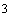 4.5.6. В помещениях классов чистоты А и Б в воздухе не должно быть золотистого стафилококка. В помещениях классов чистоты В и Г золотистый стафилококк не нормируется.
4.5.7. Эксплуатация вентиляционных систем должна исключать перетекание воздушных масс из помещений класса чистоты Г - в помещения классов чистоты В, Б и А, из помещений класса чистоты В - в помещения классов чистоты Б и А, из помещений класса чистоты Б в помещения класса чистоты А.
Температура и организация воздухообмена в помещениях принимается в соответствии с приложением N 3 к настоящим правилам.
4.5.8. Каждая группа помещений (операционные, реанимационные, рентгенокабинеты, лаборатории, боксированные помещения, пищеблоки) оборудуется раздельными системами приточно-вытяжной вентиляции с механическим и (или) естественным побуждением, либо вентиляционная система нескольких помещений класса чистоты А должна исключать обратный переток воздуха между помещениями.
4.5.9. Во все помещения воздух подается в верхнюю зону. Удаление воздуха должно организовываться из верхней зоны, кроме операционных, наркозных, реанимационных, родовых и рентгенопроцедурных, в которых воздух удаляется из двух зон: 40% - из верхней зоны и 60% - из нижней зоны в 60 см от пола.
4.5.10. Приточно-вытяжная система вентиляции помещений класса чистоты А должна работать в непрерывном режиме. В нерабочее время воздухообмен может быть уменьшен на 50%. Перевод в рабочий режим осуществляется не менее чем за 1 час до начала работы.
В период проверки эффективности работы, проводимой в соответствии с пунктом 4.5.2 настоящих правил, а также очистки и дезинфекции систем механической приточно-вытяжной вентиляции и кондиционирования производится отключение вентиляции до окончания работ. В этот период обслуживаемые помещения класса чистоты А и Б не функционируют.
4.5.11. Запорные устройства должны устанавливаться на приточных и вытяжных вентиляционных системах в секционных, лабораториях патологоанатомических отделений и отделений судебно-медицинской экспертизы, а также в других помещениях для исключения несанкционированного перетока воздуха.
4.5.12. В инфекционных отделениях вытяжные вентиляционные системы оборудуются устройствами обеззараживания воздуха или фильтрами тонкой очистки.
4.5.13. Боксы или боксированные палаты оборудуются автономными системами вентиляции с преобладанием вытяжки воздуха над притоком и установкой на вытяжке устройств обеззараживания воздуха или фильтров тонкой очистки. При установке обеззараживающих устройств непосредственно на выходе из помещений возможно объединение воздуховодов нескольких боксов или боксированных палат в одну систему вытяжной вентиляции.
4.5.14. В существующих зданиях, строениях при отсутствии в инфекционных отделениях приточно-вытяжной вентиляции с механическим побуждением должна быть оборудована естественная вентиляция с оснащением каждого бокса и боксированной палаты устройствами обеззараживания воздуха, обеспечивающими эффективность инактивации микроорганизмов не менее чем на 95% на выходе.
Изоляция пациентов с инфекционными (паразитарными) болезнями, которые могут привести к возникновению чрезвычайных ситуаций в области санитарно-эпидемиологического благополучия населения и требуют проведения мероприятий по санитарной охране территории Российской Федерации, осуществляется в боксы с механической системой вентиляции.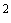 ________________ Постановление Главного государственного санитарного врача Российской Федерации от 22.01.2008 N 3 "Об утверждении санитарно-эпидемиологических правил СП 3.4.2318-08" (зарегистрирован Минюстом России 03.04.2008 N 11459) с изменениями, внесенными постановлениями Главного государственного санитарного врача Российской Федерации от 25.04.2008 N 29 "Об утверждении СП 3.4.2366-08"(зарегистрирован Минюстом России 26.05.2008 N 11760), от 11.01.2016 N 1 "О внесении изменения N 2 в санитарно-эпидемиологические правила СП 3.4.2318-08 "Санитарная охрана территории Российской Федерации" (зарегистрирован Минюстом России 10.02.2016 N 41052), от 29.11.2016 N 178 "О внесении изменения N 3 в санитарно-эпидемиологические правила СП 3.4.2318-08 "Санитарная охрана территории Российской Федерации" (зарегистрирован Минюстом России 20.12.2016 N 44816).
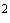 4.5.15. Вне зависимости от наличия систем принудительной вентиляции во всех лечебно-диагностических помещениях, за исключением помещений класса чистоты А, должно быть предусмотрено естественное проветривание через форточки, фрамуги или отверстия в оконных створках.
В случае отсутствия естественного проветривания из-за конструктивных особенностей здания, система приточно-вытяжной вентиляции должна обеспечивать подачу достаточного объема наружного воздуха, обеспечивать должную кратность воздухообмена и чистоту воздушной среды в соответствии с гигиеническими нормативами.
4.5.16. В зданиях, помещениях медицинской организации общей площадью не более 500 м в помещениях классов чистоты Б и В (кроме рентгенокабинетов, кабинетов компьютерной и магнитно-резонансной томографии) при отсутствии систем приточно-вытяжной вентиляции проветривание осуществляется естественным способом.
4.5.17. Забор наружного воздуха для систем вентиляции и кондиционирования производится из чистой зоны на высоте не менее 2 метров от поверхности земли. Наружный воздух, подаваемый приточными установками, подлежит очистке фильтрами грубой и тонкой очистки.
4.5.18. Выброс отработанного воздуха должен организовываться выше кровли на 0,7 м. Выброс воздуха на фасад здания должен быть после очистки фильтрами соответствующего назначения.
4.5.19. Воздух, подаваемый в помещения классов чистоты А и Б, подвергается очистке и обеззараживанию фильтрами или другими устройствами, обеспечивающими эффективность очистки и обеззараживания воздуха на выходе из установки не менее чем на 99% для помещений класса чистоты А и 95% для помещений класса чистоты Б или эффективность фильтрации, соответствующей фильтрам высокой эффективности. Фильтры высокой эффективности подлежат замене не реже одного раза в 6 месяцев, если другое не предусмотрено инструкцией по эксплуатации.
4.5.20. Воздухообмен в палатах и отделениях должен быть организован так, чтобы не допустить перетекания воздуха между палатными отделениями, между палатами, между смежными этажами.
При входе в палатную секцию, операционный блок, секцию реанимации и интенсивной терапии должен организовываться шлюз.
4.5.21. В палатах с туалетами устройство систем вентиляции должно исключать возможность перетока воздуха из туалета в палату.
4.5.22. При применении сплит-систем в кабинетах врачей, палатах, административных и вспомогательных помещениях проводится очистка и дезинфекция фильтров и камер теплообменника в соответствии с технической документацией производителя, но не реже 1 раза в 3 месяца.
4.5.23. Вытяжная вентиляция с механическим побуждением без устройства организованного притока должна организовываться из помещений: душевых, санитарных узлов, помещений для грязного белья, временного хранения отходов и кладовых для хранения дезинфекционных средств, реактивов и других веществ с резким запахом.
4.5.24. Оборудование приточных вентиляционных систем, обслуживающих помещения классов чистоты А, размещается в отдельном помещении (вентиляционной камере).
Оборудование прочих приточных и вытяжных вентиляционных систем размещается в отдельном помещении (вентиляционной камере) или в климатическом исполнении на кровле здания.
Канальное вентиляционное оборудование размещается за подшивным потолком, в коридорах и помещениях без постоянного пребывания людей.
4.5.25. В помещениях, в которых осуществляются манипуляции с нарушением целостности кожных покровов или слизистых, используются ультрафиолетовые бактерицидные облучатели или другие устройства и оборудование для обеззараживания воздуха.
4.5.26. Воздуховоды приточной вентиляции и кондиционирования должны иметь внутреннюю несорбирующую поверхность, исключающую вынос в помещения частиц материала воздуховодов или защитных покрытий.
4.5.27. Воздуховоды, воздухораздающие и воздухоприемные решетки, вентиляционные камеры, вентиляционные установки, теплообменники должны содержаться в чистоте, не иметь механических повреждений, следов коррозии, нарушения герметичности. Использование вентиляционных камер не по прямому назначению запрещается. Уборка помещений вентиляционных камер должна проводиться не реже одного раза в месяц, а воздухозаборных шахт - не реже 1 раза в 6 месяцев. Техническое обслуживание, очистка и дезинфекция систем вентиляции проводится не реже 1 раза в год.
4.5.28. Во всех помещениях класса чистоты А должна быть скрытая прокладка трубопроводов, арматуры. В остальных помещениях воздуховоды размещаются в закрытых коробах.
4.5.29. Продухи чердачных и подвальных помещений должны быть защищены от проникновения грызунов, птиц и синантропных насекомых.
4.5.30. В рамках проведения производственного контроля организуется контроль за параметрами микроклимата и показателями микробной обсемененности воздушной среды с периодичностью не реже 1 раза в 6 месяцев и загрязненностью химическими веществами воздушной среды не реже 1 раза в год.
4.5.31. При наличии централизованных систем кондиционирования и увлажнения воздуха в целях профилактики внутрибольничного легионеллеза микробиологический контроль данных систем на наличие легионелл проводится 2 раза в год.Кондиционирующие установки без увлажнения воздуха и сплит-системы контролю на легионеллы не подлежат.
4.6. К естественному, искусственному и совмещенному освещению помещений медицинских организаций предъявляются следующие санитарно-эпидемиологические требования:
4.6.1. В медицинской организации показатели естественного, искусственного и совмещенного освещения должны соответствовать гигиеническим нормативам. Помещения с постоянным пребыванием пациентов и работников должны иметь естественное освещение.
4.6.2. Без естественного освещения или с освещением вторым светом при условии обеспечения нормируемых показателей микроклимата и кратности воздухообмена размещаются:
а) технические и инженерные помещения (тепловые пункты, насосные, компрессорные, вентиляционные камеры, дистилляционные, мастерские по эксплуатации зданий, серверные);
б) помещения работников (помещения для занятий работников, конференц-залы, помещения отдыха, приема пищи, выездных бригад, гардеробные, душевые, санитарный узел);
в) помещения вспомогательных служб (экспедиции, загрузочные, архивы, кладовые и хранилища всех видов, термостатная, комната приготовления сред, центральные бельевые, помещения приготовления рабочих дезинфекционных растворов, моечные, столовые, помещения пищеблоков, прачечных, центральных стерилизационных, дезинфекционных отделений, помещения хранения и одевания трупов, траурный зал, помещения обработки медицинских отходов, санитарные пропускники, санитарные комнаты, клизменные);
г) кабинеты и помещения восстановительного лечения организаций, для которых медицинская деятельность не является основной, помещения в составе лабораторий площадью до 100 м, кабинеты консультативного приема врачей, при наличии ординаторской (помещения) работников с естественным освещением, кабинеты гирудотерапии, сауны, помещения подготовки парафина, озокерита, обработки прокладок, фотарии, кабинеты бальнеологических процедур, регенерации грязи, лечения сном, кабинеты электросветолечения, процедурные лучевой терапии, лучевой, радионуклидной и магнитно-резонансной диагностики, комнаты управления при них и другие помещения кабинетов, представляющие с ними единый функциональный процесс, блоки радионуклидного обеспечения, помещения зуботехнических лабораторий, кабинеты медицинской оптики, помещения медицинской организации, расположенных в торгово-развлекательных комплексах, общей площадью не более 100 м.
8.4.6. Общественные туалеты должны располагаться с учетом возможности оборудования уклонов для отвода поверхностных вод.
В общественных туалетах должны быть следующие помещения:
а) индивидуальные кабины с закрывающимися дверями (перегородки между кабинами должны иметь высоту не менее 1,25 метра);
б) помещение для размещения в мужском отделении писсуаров, лотков;
в) шлюзы с установкой умывальных раковин;
г) помещение для дежурного персонала;
д) входной тамбур;
е) помещения или шкафы для хранения уборочного инвентаря.
8.4.7. В общественных туалетах (в женском и мужском отделениях) необходимо предусмотреть устройство унитазов для детей.
8.4.8. В общественных туалетах должны быть организованы дератизационные, дезинсекционные, и дезинфекционные мероприятия в соответствии с санитарными правилами.
Окна в помещениях общественных туалетов в летнее время должны быть оборудованы сетками для защиты от мух.
8.4.9. Общественные туалеты должны быть обеспечены жидким мылом или иными моющими средствами, электрополотенцами или бумажными полотенцами, туалетной бумагой, а также должен быть определен график уборки помещений с дезинфицирующими средствами. В кабинах должны быть крючки для верхней одежды, полки для личных вещей посетителей, закрывающиеся урны или бачки для твердых коммунальных отходов.
В общественных туалетах в течение рабочего дня проводится влажная уборка помещений с использованием чистящих, моющих и дезинфицирующих средств. Уборочный инвентарь (щетки, тряпки, швабры), моющие и дезинфицирующие средства должны храниться в выделенном помещении или шкафу.
8.5. К деятельности хозяйствующих субъектов, оказывающих услуги бань (саун), душевых предъявляются следующие требования:
8.5.1. Бани, сауны (далее - бани) размещаются в отдельно стоящих зданиях, встроенных (встроенно-пристроенных) помещениях общественных зданий. Не допускается размещение бань в многоквартирных домах.
8.5.2. При эксплуатации бань должен обеспечиваться принцип поточности, предусматривающий последовательность продвижения посетителей по схеме: гардероб, раздевалка, мыльная, парильная. Туалеты размещаются при раздевалках.
8.5.3. В банях размещаются: помещения для оказания услуг - маникюра и педикюра, массажа, парикмахерских и косметических услуг, прачечные, объекты общественного питания, розничной торговли, бассейны, при условии соблюдения требований разделов настоящих правил.
8.5.4. При отсутствии централизованной системы канализации здания бань оборудуются локальными очистными сооружениями.
8.5.5. Для отделки помещений бань используются материалы, устойчивые к воздействию влаги, температуры, моющих и дезинфицирующих средств.
8.5.6. Мебель, устанавливаемая в помещениях бань, должна иметь поверхности, доступные для влажной уборки и устойчивые к обработке дезинфицирующими средствами.
8.5.7. Помещения для мытья оборудуются скамьями, изготовленными из материалов, устойчивых к воздействию влаги и дезинфицирующих средств.
8.5.8. Ванны и тазы, предназначенные для мытья, должны быть выполнены из материалов, устойчивых к коррозии и обработке дезинфицирующими средствами.
8.5.9. Отделка парильной проводится строительными материалами, предназначенными для использования при температуре от +20°C до +160°C.
8.5.10. Для хранения чистого и использованного белья должны быть выделены раздельные помещения.
8.5.11. При хранении использованного белья более суток должна быть предусмотрена возможность для сушки использованного белья.
8.5.12. Бани обеспечиваются уборочным инвентарем, который должен быть промаркирован и использоваться в соответствии с маркировкой в зависимости от назначения помещений (туалет, входная группа помещений, мыльно-парильное отделение, раздевалка), храниться в выделенных помещениях или в отдельном шкафу.
8.5.13. На протяжении рабочего дня в помещениях бани должна проводиться текущая уборка: мытье полов, скамей в раздевалках, а также мытье пола, скамей из шланга в помещениях мыльных и парильных. Ежедневно, в отсутствие посетителей, в бане производится уборка всех помещений с применением дезинфицирующих средств.
8.5.14. Уборка помещений бани с обработкой стен, полов, оборудования, инвентаря, светильников с применением моющих и дезинфицирующих средств проводится 1 раз в неделю.
IX. Санитарно-эпидемиологические требования к размещению, устройству, содержанию зданий, помещений и деятельности организаций социального обслуживания 9.1. Организации социального обслуживания размещаются на территории жилой застройки за пределами санитарно-защитных зон организаций, сооружений и иных объектов и на расстояниях, обеспечивающих нормативные уровни физических факторов и загрязнения атмосферного воздуха для территории жилой застройки.
Требования настоящего раздела не распространяются на деятельность организаций социального обслуживания в жилых помещениях многоквартирных домов и в жилых домах, используемых для предоставления социальных услуг.
9.2. На территории организации социального обслуживания выделяются и благоустраиваются зоны для отдыха и хозяйственно-бытовой деятельности, физкультурно-оздоровительных занятий.
Места отдыха оборудуются садовой мебелью, навесами, беседками, стационарными или временными туалетами, урнами.
9.3. Территория отдельно стоящего здания организации социального обслуживания должна иметь наружное электрическое освещение. Уровень освещенности территории должен соответствовать гигиеническими нормативам, предъявляемым к жилым зданиям и помещениям.
9.4. Уровни инсоляции и естественного освещения помещений, уровни шума, вибрации, ультразвука и инфразвука, электромагнитных полей и излучений на территории и в здании организации социального обслуживания не должны превышать гигиенические нормативы для помещений жилых, общественных зданий и территории жилой застройки.
9.5. В качестве источников искусственного освещения в жилых помещениях, коридорах, гостиных, помещениях для занятий, обеденном зале-столовой и других помещениях применяются люминесцентные лампы или лампы с аналогичными светотехническими характеристиками со светорассеивающей арматурой, для производственных помещений столовой, прачечной и душевых - с влагозащитной арматурой, в помещениях медицинского назначения - с закрытыми светильниками. Не используются в одном помещении одновременно в качестве источника общего освещения лампы разного типа.
9.6. На территории организации социального обслуживания оборудуется площадка с твердым покрытием и устройством ограждения для установки мусоросборников.
9.7. При размещении организаций социального обслуживания с обеспечением проживания в нескольких зданиях, между ними должны быть отапливаемые переходы, за исключением случаев размещения этих организаций в нескольких зданиях, в каждом из которых имеются основные группы помещений, указанные в пункте 9.8 настоящих правил.
Здания организаций социального обслуживания, оказывающих социальные услуги без обеспечения проживания, могут быть пристроенными к многоквартирным домам, общественным зданиям, а также встроенными в многоквартирные дома и встроенно-пристроенными к многоквартирным домам, зданиям общественного назначения (кроме административных зданий промышленных предприятий).
Размещение организаций социального обслуживания осуществляется во встроенных в многоквартирные дома помещениях, во встроенно-пристроенных помещениях (или пристроенных) при наличии изолированного от жилой части входа и соблюдении санитарно-эпидемиологических требований к помещениям общественного назначения, размещаемых в многоквартирных зданиях.
Размещение организаций, оказывающих социальные услуги по уходу с обеспечением проживания, осуществляется во встроенных в многоквартирные дома помещениях, во встроенно-пристроенных помещениях (или пристроенных) при условии отсутствия оказания медицинской помощи в стационарных условиях, обеспечивающей круглосуточное медицинское наблюдение и лечение.
9.8. В организациях социального обслуживания по уходу с обеспечением проживания должны быть помещения, предназначенные для:
приема лиц пожилого возраста, лиц с ограниченными возможностями здоровья и инвалидов;
проживания лиц пожилого возраста, лиц с ограниченными возможностями здоровья и инвалидов;
для организации питания, медицинского обслуживания и социальной адаптации лиц пожилого возраста, лиц с ограниченными возможностями здоровья и инвалидов, должны быть помещения;
хозяйственные помещения;
санитарно-бытовые помещения для работников организации социального обслуживания.
Помещение для приема вновь поступающих лиц, лиц с ограниченными возможностями здоровья и инвалидов в организацию социального обслуживания по уходу с обеспечением проживания оборудуется отдельным входом.
9.9. Жилые помещения организаций, оказывающих социальные услуги по уходу с обеспечением проживания, организуются по типу жилых ячеек и (или) жилых групп.
Жилые помещения по типу жилых ячеек организуются для группы численностью не более 6 человек с общей гостиной, кухней, столовой, прихожей, санитарным узлом.
При организации по типу жилых групп, жилые комнаты (спальни) и места общего пользования (кухня, душевая, санитарные узлы) должны быть связаны через коридор (коридоры).
В зданиях, жилые помещения которых организованы по типу жилых групп, должен быть туалет для каждой жилой комнаты (спальни), а также для каждой жилой группы не менее чем по одному туалету раздельно для мужчин и женщин, оборудованных унитазами в закрытых кабинках (писсуарами - в мужском туалете) и умывальниками.
В зданиях, жилые помещения которых организованы по типу жилых групп, должны быть рекреационные зоны (гостиные) и кухни (или совмещенные кухни-гостиные) общие для группы не более 6 человек, проживающих в соседних жилых комнатах (спальнях).
В зданиях, жилые помещения которых организованы по типу жилых групп, должны быть отдельные помещения или шкафы для размещения уличной одежды и обуви.
9.10. Спальные комнаты в организациях, оказывающих услуги по уходу с обеспечением проживания, организуются на 3 человека. В организациях социального обслуживания, предоставляющих социальные услуги без обеспечения проживания престарелым и инвалидам (дневное пребывание), для отдыха получателей социальных услуг в течение дневного пребывания создаются зоны отдыха с креслами и (или) диванами.
9.11. Учебные помещения, учебно-производственные (лечебно-трудовые) мастерские, предусмотренные в составе организаций социального обслуживания в соответствии с их профилем, оборудуются в соответствии с требованиями санитарных правил к условиям труда.
Не допускается размещение учебно-производственных мастерских в одном блоке с помещениями для проживания.
9.12. Планировка и оборудование всех помещений, включая спальные комнаты, должны предусматривать возможность использования их лицами с ограниченными возможностями, использующими специальные средства для передвижения и размещение технических средств реабилитации на расстоянии, позволяющем гражданам воспользоваться ими.
Здания организаций социального обслуживания высотой 2 и более этажей оборудуются лифтами и (или) другими устройствами для транспортирования лиц пожилого возраста, лиц с ограниченными возможностями здоровья и инвалидов.
9.13. Ограждающие устройства отопительных приборов должны быть выполнены из материалов, безопасных для здоровья человека.
9.14. В организациях социального обслуживания по уходу с обеспечением проживания, жилые комнаты которых организованы по типу жилых групп, должны быть отдельные помещения для хранения технических средств реабилитации.
Технические средства реабилитации индивидуального использования должны иметь обозначение (метку), позволяющую определить их пользователей.
9.15. В составе медицинского пункта в организациях, предоставляющих услуги по уходу с обеспечением проживания, должно быть приемно-карантинное отделение с изолятором.
Изолятор оборудуется из расчета не менее 4 коек при количестве проживающих 100 и более человек. При проживании менее 100 человек должен быть изолятор, оборудованный не менее двумя койками. Количество палат не менее двух (мужская и женская).
Палаты изолятора отделяются от остальных помещений для оказания медицинской помощи шлюзом с умывальником. Площадь палат изолятора принимается из расчета 6,0 м на 1 койку.
Медицинский кабинет размещается рядом с палатами изолятора и имеет отдельный вход из коридора.
9.16. Буфетная приемно-карантинного отделения оборудуется моечными ваннами и баком для дезинфекции посуды, шкафом для хранения посуды и инвентаря, столом.
9.17. Системы отопления, вентиляции и кондиционирования воздуха организаций социального обслуживания должны обеспечивать оптимальные условия проживания или находиться в границах допустимых параметров микроклимата и воздушной среды помещений согласно показателям микроклимата помещений, установленным гигиеническими нормативами.
9.18. Концентрации вредных веществ в воздухе помещений не должны превышать гигиенические нормативы для атмосферного воздуха населенных мест.
Все помещения для пребывания ежедневно проветриваются. Для проветривания должны быть фрамуги, форточки, открывающиеся или откидные окна.
9.19. Помещения постоянного пребывания и проживания оборудуют приборами по обеззараживанию воздуха.
9.20. Уровни естественного и искусственного освещения в помещениях организации социального обслуживания должны соответствовать гигиеническим нормативам естественного, искусственного и совмещенного освещения жилых и общественных зданий.
9.21. Потолки, стены и полы всех помещений должны быть без нарушения целостности, признаков поражения грибком и иметь отделку, позволяющую осуществить уборку влажным способом с использованием моющих и дезинфицирующих средств. Используемые строительные и отделочные материалы не должны оказывать вредное влияние для здоровья человека.
9.22. В производственных и складских помещениях пищеблока, буфетных, коридоров и холлов, помещениях с влажным режимом (душевые, умывальные, туалеты), помещениях прачечной, кладовых для хранения чистого и грязного белья стены должны быть на высоту не ниже 1,8 метра облицованы материалами, устойчивыми к влажной обработке с использованием моющих и дезинфицирующих средств.
9.23. Жилые комнаты (спальни) оборудуются кроватями, столами, стульями, тумбочками, шкафами для хранения домашней одежды, белья, обуви.
Каждый проживающий в организации социального обслуживания обеспечивается постельными принадлежностями, постельным бельем и полотенцами (для лица, ног, банное). В умывальных и туалетных комнатах используются одноразовые полотенца для рук и ног.
Количество отделений в шкафах не должно быть меньше количества спальных мест в комнате.
Количество кроватей, тумбочек и стульев не должно быть меньше количества проживающих. Использование двухъярусных кроватей и раскладных кроватей не допускается.
Для разделения пространства в жилых комнатах (спальнях) используется оборудование из материалов, позволяющих осуществить влажную обработку с использованием моющих и дезинфицирующих средств.
9.24. В организациях социального обслуживания используются оборудование и мебель, покрытие которых обеспечивает возможность проведения влажной обработки с применением моющих и дезинфицирующих средств. При использовании мягкой мебели должны быть съемные чехлы (не менее 2 комплектов) со стиркой их по мере загрязнения, но не реже 1 раза в месяц.
9.25. В санитарном узле организации социального обслуживания по уходу с обеспечением проживания организуются умывальная зона, зона унитазов в закрытых кабинках (писсуары - в мужском туалете) и зона душевой.
Умывальная зона оборудуется умывальной раковиной и вешалками для полотенец, полочками для умывальных принадлежностей.
Зона унитазов оборудуется закрытыми кабинками с унитазами с сиденьем, держателями для туалетной бумаги.
Зона душевой оборудуется душевой установкой в закрытой кабинке, вешалками, полочками и скамьями для умывальных принадлежностей, полотенец и личной одежды, резиновыми ковриками с ребристой поверхностью.
Также в туалете должен быть полотенцесушитель.
В случае, если туалет оборудуется несколькими раковинами, унитазами в закрытых кабинках, душевыми установками в закрытых кабинках, должны быть смонтированы перегородки с дверьми между зонами унитазов и душевых.
Для хранения уборочного инвентаря оборудуются отдельные помещения (шкафы).
В организациях социального обслуживания по уходу с обеспечением проживания туалет в жилых помещениях, организованных по типу жилых ячеек, оборудуется из расчета не менее 1 раковины, унитаза и душевой установки на 3 проживающих.
9.26. На каждом этаже организации социального обслуживания, предоставляющей социальные услуги без обеспечения проживания, оборудуются туалеты для мужчин и женщин.
Туалеты оборудуют умывальниками и кабинами с дверями. Кабины оснащают мусорными ведрами, держателями для туалетной бумаги, сиденьями на унитазы. Во вновь строящихся организациях в туалетах для мужчин дополнительно устанавливают писсуары, оборудованные перегородками. Умывальные раковины обеспечиваются мылом или иными моющими средствами, электро- или бумажными полотенцами, ведрами для сбора мусора.
На этаже пребывания престарелых и инвалидов туалеты должны быть оборудованы с учетом обеспечения условий доступности для инвалидов маломобильных групп.
9.27. Комната личной гигиены женщин в организациях социального обслуживания по уходу с обеспечением проживания оборудуется биде или поддоном с шлангом, умывальником и унитазом.
9.28. В организациях социального обслуживания по уходу с обеспечением проживания оборудуются помещения прачечной для стирки постельного белья, полотенец и личных вещей.
Стирка личных вещей осуществляется с использованием бытовых стиральных машин, с предоставлением проживающим возможности использования бытовых стиральных машин в этих целях. Бытовые стиральные машины устанавливаются в помещении санитарного узла или в санитарно-бытовом помещении блока жилых ячеек и жилых групп. Не допускается установка бытовой стиральной машины в помещении для приготовления и (или) приема пищи (кухне), в жилых комнатах (спальнях).
При отсутствии условий для отдельной стирки личных вещей каждого получателя услуг используется индивидуальный мешок для стирки.
9.29. Предусматривается использование гладильных досок и утюгов в жилых ячейках и санитарно-бытовом помещении жилых групп организаций социального обслуживания по уходу с обеспечением проживания.
9.30. В организациях социального обслуживания по уходу с обеспечением проживания обеспечиваются условия для оказания проживающим парикмахерских услуг с соблюдением санитарно-эпидемиологических требований.
9.31. Кладовые оборудуются стеллажами или шкафами для раздельного хранения грязного и чистого белья, моющих и дезинфицирующих средств, личных вещей проживающих.
9.32. При размещении лиц, лишенных возможностей к самостоятельному передвижению, должно быть специализированное оборудование, предназначенное для профилактики возникновения осложнений и обеспечения безопасности получателей услуг.
9.33. В организациях социального обслуживания по уходу с обеспечением проживания питание проживающих организуется не менее 3 раз в день, диетическое (лечебное) питание организуется по медицинским показаниям.
9.34. В организации социального обслуживания по уходу с обеспечением проживания может быть организована доставка готовых блюд из организаций общественного питания.
9.35. Для хранения скоропортящихся продуктов в буфетах-раздаточных, кухнях, кухнях-гостиных и блоках жилых помещений должно быть холодильное оборудование.
9.36. В организации социального обслуживания должен быть обеспечен свободный доступ получателей социальных услуг к питьевой воде.
Питьевой режим организуют с использованием питьевой кипяченой или бутилированной воды, расфасованной в емкости. По качеству и безопасности питьевая вода должна отвечать санитарно-эпидемиологическим требованиям к питьевой воде.
При использовании установок с дозированным розливом питьевой воды, расфасованной в емкости, замена емкости осуществляется по мере необходимости, но не реже, чем это предусматривается установленным изготовителем сроком хранения вскрытой емкости с водой.
Обработка дозирующих устройств проводится в соответствии с эксплуатационной документацией (инструкцией) изготовителя.
При организации питьевого режима с использованием бутилированной воды должно быть обеспечено наличие чистой посуды (стеклянной, фаянсовой или одноразовых стаканчиков), а также отдельных промаркированных подносов для чистой и использованной стеклянной или фаянсовой посуды, контейнеров для сбора использованной посуды одноразового применения.
Бутилированная питьевая вода непосредственно из потребительской упаковки используется при объеме упаковки не более 0,5 литра.
9.37. Все помещения организации социального обслуживания ежедневно убираются влажным способом с применением моющих средств.
В местах общего пользования (буфетных, столовых, вестибюле, коридорах, гостиных, санитарных узлах, душевых, ванных комнатах) влажная уборка проводится ежедневно с применением моющих и дезинфицирующих средств.
В столовой и туалетах дезинфицирующие средства применяются в соответствии с режимом, для борьбы с бактериальными инфекциями, в душевых и ванных комнатах - для борьбы с грибковыми инфекциями.
В помещениях для занятий физкультурой ковровые покрытия ежедневно очищаются с использованием пылесоса, спортивный инвентарь ежедневно протирается влажной ветошью. При использовании спортивных матов матерчатые чехлы спортивных матов подвергаются стирке не реже 1 раза в неделю и по мере их загрязнения.
9.38. Окна снаружи и изнутри моются по мере загрязнения, но не реже 2 раз в год (весной и осенью).
Чистка светильников общего освещения проводится по мере загрязнения, но не реже двух раз в год. Замена перегоревших ламп и неисправных источников света осуществляется своевременно.
Вытяжные вентиляционные решетки очищаются от пыли не реже 1 раза в месяц.
9.39. Санитарно-техническое оборудование ежедневно обрабатывается дезинфицирующими растворами. Сиденья на унитазах, ручки сливных бачков и ручки дверей обрабатываются с использованием моющих и дезинфицирующих средств. Ванны, раковины, унитазы чистятся с использованием чистящих и дезинфицирующих средств.
9.40. Уборка всех помещений и оборудования проводится не реже 1 раза в месяц с применением моющих и дезинфицирующих растворов. Во время уборок ковровые покрытия подвергаются влажной обработке или проветриваются и выколачиваются на улице. Возможно использование моющего пылесоса.
Постельные принадлежности подвергаются обработке в дезинфекционной камере по мере загрязнения, а также после выписки (смерти) проживающих из организации социального обслуживания. Могут использоваться чехлы для матрацев и подушек, изготовленные из материалов, устойчивых к дезинфицирующим средствам.
Смена постельного белья и одежды производится по мере загрязнения, но не реже 1 раза в неделю.
9.41. Уборочный инвентарь маркируется с учетом функционального назначения помещений и видов уборочных работ и хранится в выделенном помещении (шкафу). Стиральные машины для стирки уборочного материала устанавливаются в местах комплектации уборочных тележек. Возможно использование одного держателя тряпок для всех видов помещений и поверхности, за исключением туалетов. Для уборки туалетов должен быть выделен отдельный комплект уборочного инвентаря.
По окончании уборки весь уборочный инвентарь промывается с использованием моющих растворов, ополаскивается проточной водой и просушивается.
9.42. В помещениях столовой, жилых комнат, спален, медицинского назначения устанавливаются москитные сетки на окна в целях предотвращения проникновения насекомых в помещения.
9.43. Каждый поступающий в организацию социального обслуживания по уходу с обеспечением проживания должен иметь медицинскую справку со сведениями о результатах обследования на туберкулез, результатах лабораторных исследований на группу возбудителей кишечных инфекций, яйца гельминтов, дифтерию, инфекций, передающихся половым путем, профилактических прививках и справку об отсутствии контактов с инфекционными больными по месту проживания в течение 21 календарного дня до поступления в организацию по уходу с обеспечением проживания.
9.44. Прием лиц в организацию социального обслуживания по уходу с обеспечением проживания осуществляется по результатам проведенного этой организацией медицинского осмотра. При выявлении у принимаемых лиц признаков инфекционного заболевания, а у временно отсутствовавших в организации 5 и более дней при отсутствии справки об отсутствии контакта с больными инфекционными заболеваниями, выданной медицинской организацией по месту проживания (пребывания), принимаемые лица помещаются в изолятор приемно-карантинного отделения после проведения комплекса гигиенических мероприятий на период 7 календарных дней для медицинского наблюдения в целях выявления наличия или отсутствия инфекционных заболеваний.
9.45. Все поступающие в организацию социального обслуживания по уходу с обеспечением проживания лица осматриваются на наличие педикулеза и чесотки. В случае обнаружения лиц, пораженных педикулезом или чесоткой, проводится комплекс мероприятий в соответствии с санитарно-эпидемиологическими требованиями.
9.46. Больные с признаками инфекционного заболевания помещаются в изолятор социального обслуживания по уходу с обеспечением проживания для временного пребывания до их госпитализации в медицинскую организацию.
9.47. Постельные принадлежности (матрацы, подушки, одеяла) подвергаются обработке в дезинфекционной камере по мере загрязнения, по эпидемическим показаниям, а также после выписки (смерти) проживающих. Организации социального обслуживания по уходу с обеспечением проживания обеспечиваются обменным фондом постельных принадлежностей. Для матрацев и подушек используются чехлы, изготовленные из материалов, устойчивых к дезинфицирующим средствам.
При проведении дезинфекции, дезинсекции, дератизации, предстерилизационной очистки и стерилизации должны соблюдаться правила охраны труда и использования средств индивидуальной защиты с учетом инструкции по применению конкретных средств дезинфекции, дезинсекции, дератизации.
Для профилактической дезинфекции не применяются фенольные и альдегидсодержащие средства.
9.48. Гигиенический уход (умывание, чистка зубов, уход за волосами, бритье) за гражданами, испытывающими затруднение при самостоятельном передвижении, осуществляется ежедневно.
По необходимости, но не реже 1 раза в неделю, производится полное купание в душе или ванной комнате, уход за ногтями рук и ног, уход за кожей.
Осмотр на педикулез и чесотку должен осуществляться не реже 1 раза в неделю.
Для проживающих должна быть организована возможность стрижки не реже 1 раза в 2 месяца и бритья не реже 2 раз в неделю.
9.49. Работники организации социального обслуживания по уходу с обеспечением проживания обеспечиваются специальной одеждой (костюмами, халатами, фартуками, шапочками), масками или другими средствами защиты органов дыхания, а также перчатками при работе с грязным бельем и растворами дезинфицирующих средств.
9.50. Стирка постельного белья, полотенец, санитарной и специальной одежды работников организации социального обслуживания осуществляется в прачечной. Стирка постельного белья и полотенец, личных вещей проживающих осуществляется отдельно от стирки специальной и санитарной одежды. Не допускается стирка специальной и санитарной одежды на дому.
Хранение санитарной и специальной одежды осуществляется раздельно от личной одежды работников в индивидуальных двухсекционных шкафчиках в гардеробной для работников.
9.51. Не допускается привлечение лиц, получающих услуги по уходу с обеспечением проживания, к приготовлению готовых блюд и раздаче пищи, нарезке хлеба при организации общественного питания в столовых, буфетах-раздаточных, а также к сбору и сортировке грязного белья при организации централизованной стирки белья.Приложение 1 Набор основных помещений, необходимых для обеспечения противоэпидемического режима и минимальные площади помещений           Приложение 2 Минимальный набор и площади помещений ФАП           Приложение 3 Предельные значения содержания общего количества микроорганизмов в 1 м с учетом температуры и кратности воздухообмена (класс чистоты)          Приложение 4 Виды бассейнов и санитарно-гигиенические требования к их устройству      Приложение 5           Таблица 1 Санитарно-гигиенические требования к бассейнам аквапарков           Таблица 2 Показатели качества воздуха в закрытых бассейнах и аквапарках           Приложение 6 Кратность проведения производственного контроля воды бассейнов Электронный текст документаподготовлен АО "Кодекс" и сверен по:Официальный интернет-порталправовой информацииwww.pravo.gov.ru, 31.12.2020,N 0001202012310005N п/п Наименование помещений Площадь (м)1. Площади на одну койку в палатах различного назначения и вместимости1.1. Палаты на одну койку1 Интенсивной терапии, для ожоговых больных 18 2 Нейрохирургические, ортопедотравматологические, радиологические, ожоговые (кроме отделений интенсивной терапии), восстановительного лечения, медико-социальные (в хосписах), изоляционно-диагностические палаты, палаты для пациентов, передвигающихся с помощью кресел-колясок 12 3 Индивидуальная родовая палата с кроватью-трансформером 24 4 Индивидуальная родовая палата 30 5 Для новорожденных (изолятор)6 6 Для детей до 7 лет с круглосуточным пребыванием матерей 12 7 Для взрослых или детей старше 7 лет с сопровождающим 14 8 Предродовые 10 1.2. Палаты на две койки и болееДля взрослых и детей старше 7 лет:9 Интенсивной терапии, реанимации 13 10 Нейрохирургические, ортопедотравматологические, радиологические, ожоговые (кроме отделений интенсивной терапии), восстановительного лечения, медико-социальные (в хосписах), изоляционно-диагностические палаты, палаты для пациентов, передвигающихся с помощью кресел-колясок 8 11 Инфекционные 8 12 Психиатрические общего типа и наркологические 6 13 Предродовые 7 Для детей до 7 лет:14 Интенсивной терапии, реанимации 13 15 С дневным пребыванием матерей 7 16 С круглосуточным пребыванием матерей 10 17 Нейрохирургические, ортопедотравматологические, радиологические, ожоговые (кроме отделений интенсивной терапии), восстановительного лечения, медико-социальные (в хосписах), диагностические палаты, палаты для пациентов, передвигающихся с помощью кресел-колясок 7,5 18 Инфекционные 7 19 Психиатрические общего типа 5 20 Прочие 5 Для детей до 1 года:22 Интенсивной терапии для новорожденных 9 Для детей с круглосуточным пребыванием матерей 10 23 Для детей с дневным пребыванием матерей 6 В палатах без пребывания матерей:24 - на 1 кроватку 4,5 25 - на 1 кувез 6 2. Консультативные, лечебные, диагностические помещения, помещения восстановительного лечения, общие для разных структурных подразделений26 Кабинет-офис для приема пациентов без проведения осмотра (психолог, юрист, социальный работник и иные)10 27 Кабинет врача (фельдшера) для приема взрослых пациентов (без специализированных кресел, аппаратных методов диагностики, лечения и парентеральных вмешательств), кабинет предрейсовых или послерейсовых осмотров 12 28 Кабинет врача (фельдшера) для приема детей (без специализированных кресел, аппаратных методов диагностики, лечения и парентеральных вмешательств)14 29 Кабинет врача с оборудованным рабочим местом (гинеколог, уролог, проктолог, офтальмолог, оториноларинголог)17 30 Кабинет врача (стоматолога-терапевта, хирурга, ортопеда, ортодонта, детского стоматолога)14 + 10 на каждую дополнительную стоматологическую установку или 7 - на дополнительное стоматологическое кресло без установки 31 Кабинет гигиены полости рта 10 32 Операционный блок стоматологический:Предоперационная (может быть совмещена со стерилизационной)6 операционная 20 комната временного пребывания пациента после операции 4 33 Малая операционная на территории стоматологического отделения:шлюз 4 предоперационная 6 малая операционная 20 34 Зуботехническая лаборатория:помещение зубных техников 7 (4 м на одного техника, но не более 10 техников в одном помещении)Специализированные помещения: полимеризационная, гипсовочная, полировочная, паяльная 7 Литейная 4 35 Манипуляционная, смотровая с аппаратными методами диагностики и лечения при кабинете врача-специалиста 16 36 Перевязочная 16 37 Процедурная для внутривенных вливаний, забора венозной крови, внутримышечных, внутрикожных инъекций, экстракорпоральной гемокоррекции, прививочный кабинет, процедурная врача-косметолога с парентеральными вмешательствами 12 38 Помещение взятия проб капиллярной крови 4 на каждое рабочее место, но не менее 9 39 Малая операционная 24 40 Предоперационная при малой операционной 6 41 Шлюз при малой операционной 4 42 Помещение для временного пребывания пациента после амбулаторных оперативных вмешательств 6 на 1 место, но не менее 9 43 Комната хранения и разведения вакцины БЦЖ, хранения вакцины против гепатита B в акушерском стационаре 5 44 Кабинет для занятий малых (до 5 человек) групп (логопедических, психотерапевтических и иных)16 45 Кабинеты электросветолечения, теплолечения, лазерной терапии, магнитотерапии, кислородной терапии, иглорефлексотерапии, лечения электросном и иные 6 на 1 место, но не менее 12 46 Кабинет для занятий групп более 5 человек (логопедический, психотерапевтический, гипнотарий и иные)4 на место, но не менее 24 47 Процедурная эндоскопии 18 48 Помещение для мойки и обработки эндоскопов 7 49 Кабинет водогрязелечения, ванный зал 8 на 1 место (ванну)50 Кабинет ингаляционной терапии 3 на 1 место, но не менее 10 51 Зал лечебной физкультуры для групповых занятий, тренажерный зал 5 на 1 место 52 Кабинеты механотерапии, трудотерапии 4 на 1 место, но не менее 12 53 Кабинеты массажа, мануальной терапии 8 на 1 кушетку, но не менее 10 Кабинет магнитно-резонансной томографии:54 Процедурная В соответствии с техническими требованиями к оборудованию 55 Комната управления магнитно-резонансной томографии 8 56 Подготовительная комната для пациента при кабинете магнитно-резонансной томографии 4 3. Специфические помещения отдельных структурных подразделений3.1. Приемные отделения57 Фильтр-бокс детских поликлиник, приемно-смотровой бокс стационаров 15 58 Санитарный пропускник для пациентов Не нормируется 59 Помещение (место) для хранения каталок и кресел-колясок Не нормируется 60 Фильтр для приема рожениц и беременных 8 61 Помещение временного хранения вещей пациентов Не нормируется 62 Предреанимационная 12 63 Реанимационный зал (при наличии)26 64 Родильный бокс:уличный тамбур 2 помещение санитарной обработки рожениц 12 индивидуальная родовая палата с кроватью-трансформером;24;индивидуальная родовая палата 30 туалет 3 подготовительная с душем для работников 4 3.2. Прочие помещения палатных секций (отделений)65 Пост дежурной медицинской сестры 6 (помещение или зона)66 Буфетная с оборудованием для мойки столовой посуды 15 67 Буфетная при применении технологии системы "таблет-питания"8 68 Обеденный зал (при наличии)1,2 на 1 посадочное место 69 Санитарный узел при палате (унитаз, умывальник, душ)3 70 Туалет при палате (унитаз, умывальник)2 71 Туалет палатной секции (унитазы, умывальники)6 72 Ванная, душевая палатной секции 8 3.3. Операционные блоки, отделения реанимации и интенсивной терапии73 Операционная общепрофильная (в том числе эндоскопическая)36 74 Операционная для проведения ортопедотравматологических и нейрохирургических операций 42 75 Операционная для проведения операций на сердце, рентгенооперационная 48 76 Предоперационная для одной операционной 6 77 Предоперационная для двух операционных 10 78 Инструментально-материальная или помещение для хранения стерильного, шовного материалов, растворов 4 на каждую операционную 79 Стерилизационная для экстренной стерилизации (при наличии)8 80 Помещение разборки и мытья инструментов, эндоскопического оборудования 10, плюс 2 на каждую операционную свыше 4 81 Помещение для мойки и обеззараживания наркозно-дыхательной аппаратуры Не нормируется 82 Кладовая наркозно-дыхательной аппаратуры для стационарных отделений Не нормируется 83 Помещение для хранения и подготовки крови и кровезаменителей к переливанию Не нормируется 84 Помещение для хранения грязного белья и послеоперационных отходов Не нормируется 3.4. Отделения гемодиализа и детоксикации85 Диализный зал с постом дежурной медицинской сестры 14 на одно диализное место 86 Помещение водоподготовки Не нормируется 87 Склад солей Не нормируется 88 Кладовая растворов Не нормируется 89 Процедурная для проведения перитонеального диализа 16 3.5. Диагностические лаборатории90 Лаборантская (в том числе гематологическая, биохимическая, эмбриологическая, гистологическая)6 на каждое рабочее место, но не менее 12 91 Помещение приема и регистрации биоматериала для лабораторных исследований Не нормируется 92 Помещение для работы с документами Не нормируется 93 Лаборатория срочных анализов (экспресс-лаборатория)12 94 Помещение для обеззараживания (автоклавная)Не нормируется 95 Моечная Не нормируется 3.6. Отделения производственной трансфузиологии96 Процедурная на 1 кресло для забора донорской крови, плазмафереза, аутоплазмафереза 4 на каждое кресло, но не менее 12 97 Помещение (со шлюзом) для фракционирования крови 10 + 2 98 Помещение для карантинизации плазмы, помещения хранения неапробированных компонентов крови, хранения кровезаменителей, временного хранения и выдачи крови и ее заменителей 10 99 Помещение отдыха доноров 8 3.7. Лаборатория экстракорпорального оплодотворения (ЭКО)100 Малая операционная24 предоперационная6 шлюз для входа пациентов 4 101 Манипуляционная для взятия яйцеклетки и имплантации оплодотворенной яйцеклетки (предусматривается в случае отсутствия операционной)18 102 Эмбриологическая лаборантская с кабинетом генетика 18 + 12 103 Помещение сдачи спермы 5 104 Криохранилище Не нормируется 3.8. Патолого-анатомические отделения и бюро судебно-медицинской экспертизы105 Помещение (зона) приема тел умерших 6 106 Кладовая для хранения вещей умерших 4 107 Помещение хранения трупов с кассетным холодильным шкафом определяется габаритами оборудования, но не менее 12 108 Секционная на 1 стол 18 на стол и 12 на каждый последующий 109 Предсекционная 10 110 Комната приема и регистрации биопсийного и аутопсийного материала 6 111 Препараторская 10 112 Фиксационная 6 113 Архив влажного аутопсийного и биопсийного материала 8 114 Архив микропрепаратов и блоков биопсий 8 115 Помещение одевания трупов 10 116 Кладовые консервирующих растворов, ядов и летучих веществ 6 117 Кладовая похоронных принадлежностей 6 118 Кабинеты врачебного освидетельствования живых лиц по площадям кабинетов для приема пациентов 119 Кабинет для работы с документами 10 120 Помещение хранения вещественных доказательств и ценностей 6 4. Вспомогательные, служебные и бытовые помещения, общие для всех структурных подразделений121 Комната работников Не нормируется 122 Ординаторская Не нормируется 123 Помещение хранения чистого белья и постельных принадлежностей Не нормируется 124 Помещение хранения расходного материала и медикаментов Не нормируется 125 Гардеробная уличной одежды работников, посетителей Не нормируется 126 Гардеробная домашней и рабочей одежды работников Не нормируется 127 Туалет для работников (унитаз, умывальник)Не нормируется 128 Санитарный узел для работников (унитаз, умывальник, душ)Не нормируется 129 Санитарная комната (обработка суден, временное хранение медицинских отходов, грязного белья)Не нормируется 130 Помещение хранения предметов уборки и дезинфицирующих растворов (шкаф)Не нормируется 131 Помещение для хранения передвижного рентгеновского аппарата, переносной аппаратуры Не нормируется 132 Помещение временного хранения трупов Не нормируется ФАП с обслуживанием до 800 человек ФАП, врачебная амбулатория с обслуживанием более 800 человек ожидальная - 10 м;

кабинет приема - не менее 12 м (при установке гинекологического кресла - дополнительно 8 м);

процедурный кабинет, совмещенный с прививочным по графику работы, - не менее 12 м;ожидальная - 12 м;

кабинет приема - не менее 12 м;

процедурный кабинет - не менее 10 м;

прививочный кабинет не менее 10 м;помещение для хранения лекарственных средств - 4 м;

помещение работников с раздевалкой - 4 м;

хранение уборочного инвентаря, моющих и дезинфицирующих средств, чистого белья, временное хранение грязного белья организуется в помещениях или в шкафах вне производственных помещений; туалет смотровой кабинет с гинекологическим креслом - не менее 10 м;

стерилизационная - не менее 6 м;

помещение для хранения лекарственных средств - 4 м;

помещение работников с раздевалкой - 4 м;

помещение для уборочного инвентаря, моющих и дезинфицирующих средств - не менее 2 м;

помещение для хранения грязного белья - не менее 2 м; туалет Наименование помещений Класс чистоты Санитарно-микробиологические показатели Санитарно-микробиологические показатели Допустимая температура Нормируемый воздухообмен в 1 час, не менее Нормируемый воздухообмен в 1 час, не менее Кратность вытяжки при поме-
щений общее количество микроорганизмов в 1 мвоздуха (КОЕ/м)общее количество микроорганизмов в 1 мвоздуха (КОЕ/м)воздуха (расчетная)приток вытяжка естественном воздухообмене до начала работы во время работы 1 2 3 4 5 6 7 8 Операционные, послеоперационные палаты, реанимационные залы (палаты), для ожоговых больных, палаты интенсивной терапии, родовые, манипуляционные-туалетные для новорожденных А Не более 200 Не более 500 21-24 (21)100% от расчетного воздухообмена, но не менее десятикратного для асептических помещений;

80% от расчетного воздухообмена, но не менее восьмикратного для септических помещений 80% от расчетного воздухообмена, но не менее восьмикратного для асептических помещений расчетного воздухообмена, но не менее десятикратного для септических помещений Не допускается Послеродовые палаты, палаты для ожоговых больных, палаты для лечения пациентов в асептических условиях, для иммунно-компрометированных Б Не более 500 Не более 750 21-23 (22)100% от расчетного воздухообмена, но не менее десятикратного 100% от расчетного воздухообмена, но не менее десятикратного Не допускается Послеродовые палаты с совместным пребыванием ребенка, палаты для недоношенных, грудных, травмированных, новорожденных (второй этап выхаживания)Б Не более 500 Не более 750 23-27 (24)100% от расчетного воздухообмена, но не менее десятикратного По 100% от расчетного воздухообмена, но не менее десятикратного Не допускается Шлюзы в боксах и полубоксах инфекционных отделений В Не нормируется 22-24 (22)По расчету, но не менее пятикратного обмена По расчету, но не менее пятикратного обмена Не допускается Рентгенооперационные, ангиографические Б Не более 500 Не более 750 20-26 (20)12 10 Не допускается Стерилизационные при операционных Б Не более 500 Не более 750 20-27 (20)3 -2 Центральное стерилизационное отделение:чистая и стерильная зоны (контроля, комплектования и упаковки чистых инструментов, помещения для подготовки перевязочных и операционных материалов и белья, стерилизации, экспедиции)Б Не более 500 Не более 750 20-27 (20)100% от расчетного воздухообмена, но не менее десятикратного 80% от расчетного воздухообмена, но не менее восьмикратного Не допускается грязная зона (приема, разборки, мытья и сушки медицинских инструментов и изделий медицинского назначения)Г Не нормируется Не нормируется 20-27 (20)80% от расчетного воздухообмена, но не менее восьмикратного 100% от расчетного воздухообмена, но не менее десятикратного Не допускается Боксы палатных отделений, боксированные палаты В Не нормируется Не нормируется 20-26 (20)Из расчета 80 м/час на 1 койку Из расчета 80 м/час на 1 койку 2,5 Палатные секции инфекционного отделения В Не нормируется Не нормируется 20-26 (20)Из расчета 80 м/час на 1 койку Из расчета 80 м/час на 1 койку Не допускается Палаты для взрослых больных, помещения для матерей детских отделений В Не нормируется Не нормируется 20-26 (20)Из расчета 80 м/час на 1 койку Из расчета 80 м/час на 1 койку 2 Шлюзы перед палатами для новорожденных В Не нормируется Не нормируется 22-24 (22)По расчету, но не менее 5 -Не допускается Кабинеты врачей, помещения дневного пребывания пациентов, кабинеты функциональной диагностики, процедурные эндоскопии (кроме бронхоскопии)В Не нормируется Не нормируется 20-27 (20)Из расчета 60 м/час на 1 человека Из расчета 60 м/час на 1 человека 1 Залы лечебной физкультуры В Не нормируется Не нормируется 18-28 (18)80% от расчетного воздухообмена (80 м/час на 1 занимающегося)100% от расчетного воздухообмена (80 м/час на 1 занимающегося)2 Процедурные магнитно-резонансной томографии В Не нормируется Не нормируется 20-23 (20)100% от расчетного воздухообмена на удаление теплоизбытков 100% от расчетного воздухообмена на удаление теплоизбытков Не допускается Процедурные и асептические перевязочные, процедурные бронхоскопии Б Не более 300 Не нормируется 22-26 (20)8 6 Не допускается Процедурные с применением аминазина В Не нормируется Не нормируется 22 8 10 Не допускается Процедурные для лечения нейролептиками В Не нормируется Не нормируется 18 -3 2 Малые операционные Б Не более 500 Не более 750 20-24 (20)10 5 1 Диспетчерские, комнаты работников, комнаты отдыха пациентов после процедур Г Не нормируется Не нормируется 20 Приток из коридора 1 1 Процедурные и раздевалки рентгенодиагностических флюорографических кабинетов, кабинеты электросветолечения, массажный кабинет Г Не нормируется Не нормируется 20-26 (20)3 4 Не допускается Комнаты управления рентгеновских кабинетов и радиологических отделений, фотолаборатории Г Не нормируется Не нормируется 18 (18)3 4 Не допускается Монтажные и моечные кабинетов искусственной почки, эндоскопии, аппаратов искусственного кровообращения, растворные - деминирализационные Г Не нормируется Не нормируется 18 (18)-3 2 Ванные залы (кроме радоновых), помещения подогрева парафина и озокерита, лечебные плавательные бассейны. Помещения (комнаты) для санитарной обработки пациентов, душевые Г Не нормируется Не нормируется 25-29 (25)3 5 3 Раздевалки в отделениях водо- и грязелечения Г Не нормируется Не нормируется 23-29 (23)Приток по балансу вытяжки из ванных и грязевых залов 2 Помещения радоновых ванн, залы и кабинеты грязелечения для полосных процедур, душевые залы Г Не нормируется Не нормируется 25-29 (25)4 5 Не допускается Помещения для хранения и регенерации грязи Г Не нормируется Не нормируется 12 2 10 Не допускается Помещения приготовления раствора сероводородных ванн и хранения реактивов Г Не нормируется Не нормируется 20 5 6 Не допускается Помещения для мойки и сушки простыней, холстов, брезентов, грязевые кухни Г Не нормируется Не нормируется 16 6 10 Не допускается Кладовые (кроме хранения реактивов), технические помещения (компрессорные, насосные), мастерские по ремонту аппаратуры, архивы Г Не нормируется Не нормируется 18 -1 1 Санитарные комнаты, помещения сортировки и временного хранения грязного белья, помещения мойки, носилок и клеенок, помещение сушки одежды и обуви выездных бригад Г Не нормируется Не нормируется 18 -5 5 Кладовые кислот, реактивов и дезинфицирующих средств Г Не нормируется Не нормируется 18 -5 5 Регистратуры, справочные вестибюли, гардеробные, помещения для приема передач пациентам, помещения выписки, ожидальные, буфетные, столовые для пациентов, молочная комната Г Не нормируется Не нормируется 18 -1 1 Помещение для мытья и стерилизации столовой и кухонной посуды при буфетных и столовых отделений, парикмахерские для обслуживания пациентов Г Не нормируется Не нормируется 18 2 3 2 Хранилища радиоактивных веществ, фасовочные и моечные в радиологических отделениях Г Не нормируется Не нормируется 18 5 6 Не допускается Помещения для рентгено- и радиотерапии Г Не нормируется Не нормируется 20-26 (20)По соответствующим санитарным правилам По соответствующим санитарным правилам По соответствующим санитарным правилам Кабинеты электросвето-, магнито-, теплолечения, лечения ультразвуком Г Не нормируется Не нормируется 20-27 (20)2 3 Не допускается Помещения дезинфекционных камер:

приемно-загрузочныеГ Не нормируется Не нормируется 16 Из "чистого" помещения

5 5

Через "грязные" отделения Не допускается разгрузочные чистые отделения Секционные, музеи и препараторские при патологоанатомических отделениях Г Не нормируется Не нормируется 16-22 (16)-4 Не допускается Помещения одевания трупов, выдачи трупов, кладовые похоронных принадлежностей, для обработки и подготовки к захоронению инфицированных трупов, помещения для хранения хлорной извести Г Не нормируется Не нормируется 14-20 (14)-3 Не допускается Туалеты Г Не нормируется Не нормируется 20-27 (20)-50 м на 1 унитаз и 
20 м на 1 писсуар 3 Клизменная Г Не нормируется Не нормируется 20-27 (20)-5 2 Клинико-диагностические лаборатории (помещения для исследований)Г Не нормируется Не нормируется 20-26 (20)-3 2 Аптеки:Аптеки:Аптеки:Аптеки:Аптеки:Аптеки:Аптеки:Аптеки:Помещения для приготовления лекарственных форм в асептических условиях А 200 500 18 4 2 Не допускается Ассистенская, дефектарская, заготовочная и фасовочная, закаточная и контрольно-маркировочная, стерилизационная-
автоклавная, дистилляционная Б 500 750 18 4 2 1 Контрольно-аналитическая, моечная, распаковочная Г Не нормируется Не нормируется 18 2 3 1 Помещения хранения основного запаса:Г Не нормируется Не нормируется 18 а) лекарственных веществ, готовых лекарственных препаратов, в том числе и термолабильных, и предметов медицинского назначения, перевязочных средств 2 3 1 б) минеральных вод, медицинской стеклянной и оборотной транспортной тары, очков и других предметов оптики, вспомогательных материалов, чистой посуды -1 1 Помещения для приготовления и фасовки ядовитых препаратов и наркотиков Г Не нормируется Не нормируется 18 -3 3 Легковоспламенящихся и горючих жидкостей Г Не нормируется Не нормируется 18 -10 5 Виды бассейнов (назначение)Площадь зеркала воды, мТемпература воды, °C Площадь зеркала воды на 1 человека в м, не менее Время полного водообмена, час, не более СпортивныеСпортивныеСпортивныеСпортивныеСпортивныеПрыжки в воду (ванна 25 * 20 м)25-28 30,0 8,0 Водное поло (ванна 33,3 * 21 м)25-28 25,0 8,0 Синхронное плавание (ванна 30 * 20 м)25-28 15,0 8,0 Спортивное плавание (ванна

50 * 25 м

50 * 21 м

25 * 25 м

25 * 21 м

25 * 16 м)25-28 8,0-10,0 8,0 ОздоровительныеОздоровительныеОздоровительныеОздоровительныеОздоровительныеОздоровительное плавание (индивидуальные и групповые занятия)Произвольно 26-29 5,0-8,0 6,0 Развлекательно-игровые бассейны с аттракционами (водные горки, волновые бассейны, аттракционы для катания в потоке воды, интерактивные бассейны)в соответствии с проектным решением, при соблюдении обязательных требований 28-30 2,5 6,0 гидроаэромассажные бассейны типа "джакузи", ванны с сидячими местами в соответствии с проектным решением, при соблюдении обязательных требований 35-39 0,8 м и не менее 
0,4 м/чел.6,0 Охлаждающий, контрастный бассейн или бассейн для окунаний до 10 до 12 2,0 -Детские:Детские:Детские:Детские:Детские:для приучения к воде детей дошкольного и младшего школьного возраста, (глубиной до 0,6 м)до 60 30-32 3,0 0,5 для детей младшего, среднего и старшего школьного возраста (глубиной 0,6-1,8 м)до 100 26-29 4,0 2,0 Учебные:Учебные:Учебные:Учебные:Учебные:Для детей младшего, среднего и старшего школьного возраста (глубиной 0,6-1,8 м)До 400 26-29 4,0 2,0 Назначение бассейна Площадь водной поверхности м/чел., 
не менее Температура воды Гидроаэромассажные бассейны типа "джакузи" с сидячими местами 0,8 и не менее 
0,4 м/чел.35-39 Бассейны для окунаний 1,5 до 15 Бассейны детские, глубиной до 60 см 2,0 29-32 Бассейны развлекательные 2,5 28-30 Бассейны для плавания 4,5 26-29 Показатель Ед. изм.Норматив Хлороформ мг/мне более 0,05 Хлор мг/мне более 0,1 Температура °C выше темп. воды бассейна наибольшей площади на 1°C Влажность относительная %не более 65 Подвижность м/с не более 0,2 Показатель Частота контроля Бассейновая вода Бассейновая вода Мутность 1 раз в рабочие часы Цветность Запах Температура Водородный показатель pH перед началом работы и далее каждые Остаточный связанный хлор 4 часа Остаточный свободный хлор Озон (при озонировании)Перманганатная окисляемость 1 раз в месяц Хлороформ Формальдегид (при озонировании)Азот аммонийный Общее микробное число (ОМЧ)1 раз в неделю Общие колиформные бактерии (ОКБ)Термотолерантные колиформные бактерии (ТКБ)Колифаги Золотистый стафиллокок (Staphylococcus aureus)Возбудители кишечных инфекций при неудовлетворительных анализах Синегнойная палочка (Pseudomonas aeruginosa)на ОМЧ, ОКБ и (или) ТКБ Цисты лямблий Яйца и личинки гельминтов Легионелла (Legionella pheumophilia)Воздух водной зоны Воздух водной зоны Хлороформ при концентрации хлороформа в воде Хлор более 0,2 мг/л Температура 1 раз в рабочие часы Влажность относительная Подвижность перед открытием аквапарка и после ремонта или замены вентиляционного оборудования Прочие показатели Прочие показатели Освещенность поверхности воды перед открытием аквапарка и после Уровень звука ремонта или замены осветительного, вентиляционного оборудования и иного 